Załącznik nr 2 do Wniosku o udzielenie kredytu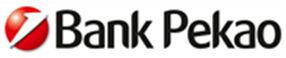 OŚWIADCZENIE O LICZBIE OSÓB W RODZINIE STUDENTA* ORAZ O DOCHODACH STUDENTA I CZŁONKÓW JEGO RODZINYImię i nazwisko studenta ……………………………………………………………………………………………………………….….……………                                                              (w przypadku braku nr PESEL należy podać serię i numer dokumentu potwierdzającego tożsamość)1. Oświadczam, iż aktualna liczba osób w mojej rodzinie wynosi …………, tj.:2. Oświadczam, iż w roku kalendarzowym poprzedzającym złożenie wniosku, tj. ……………………….,  członkowie mojej rodziny, wymienieni w pkt. 1, uzyskali następujące dochody:DOCHODY PODLEGAJĄCE OPODATKOWANIU PODATKIEM DOCHODOWYM OD OSÓB FIZYCZNYCH, NA ZASADACH OKREŚLONYCH W ART. 27, 30B, 30C, 30E USTAWY Z DNIA 26 LIPCA 1991 R. 
O PODATKU DOCHODOWYM OD OSÓB FIZYCZNYCH (art. 3 pkt 1 lit. a ustawy z dnia 28 listopada 2003 r. 
o świadczeniach rodzinnych):* Przychód pomniejszony o koszty uzyskania przychodu, bez pomniejszania o składki na ubezpieczenie społeczne i zdrowotne oraz bez pomniejszania o należny podatek dochodowy.DOCHODY Z DZIAŁALNOŚCI OPODATKOWANEJ W FORMIE RYCZAŁTU EWIDENCJOWANEGO LUB KARTY PODATKOWEJ NA PODSTAWIE PRZEPISÓW O ZRYCZAŁTOWANYM PODATKU DOCHODOWYM OD NIEKTÓRYCH PRZYCHODÓW OSIĄGNIĘTYCH PRZEZ OSOBY FIZYCZNE (art. 3 pkt 1 lit. b ustawy 
z dnia 28 listopada 2003 r. o świadczeniach rodzinnych):* Zakreślić odpowiedni kwadrat.** przed odliczeniem kwot należnych składek na ubezpieczenie społeczne i zdrowotne oraz należnego zryczałtowanego podatku dochodowego.DOCHODY NIEPODLEGAJĄCE OPODATKOWANIU PODATKIEM DOCHODOWYM OD OSÓB FIZYCZNYCH
(art. 3 pkt 1 lit. c ustawy z dnia 28 listopada 2003 r. o świadczeniach rodzinnych):* W przypadku dochodu z gospodarstwa rolnego należy podać powierzchnię gospodarstwa w ha przeliczeniowych.3. Oświadczenie o samodzielności finansowej(wypełnia się tylko w przypadku określonym w § 5 ust. 3 rozporządzenia określonego w części I pouczenia)Oświadczam, iż nie pozostaję na utrzymaniu rodziców, opiekunów prawnych lub faktycznych. W bieżącym roku, tj. ……………… posiadam stałe źródło dochodów, tj. ……………………………………….……………………………………………...………i uzyskuję z tego tytułu dochody w wysokości ………………………. zł miesięcznie). 4. Oświadczenie o przejściu na emeryturę/rentę lub utracie stałego źródła dochodu członka rodziny(wypełnia się tylko w przypadku określonym w § 5 ust. 7 rozporządzenia określonego w części I pouczenia)Oświadczam, iż w bieżącym roku, tj. ……………….. członek mojej rodziny ………………………………………………….……………   (imię i nazwisko)              uzyskał prawo do emerytury / uzyskał prawo do renty / utracił stałe źródło dochodu2).  Jego dochody z ostatnich trzech miesięcy poprzedzających złożenie wniosku o udzielenie pożyczki lub kredytu wynoszą łącznie ………………………. zł3).  ...............................................................................................                                            ………..…..............................................................................           (miejscowość, data)                                                                                (podpis studenta składającego oświadczenia)PouczenieI. Przepisy § 5 ust. 1-7 rozporządzenia Ministra Nauki i Szkolnictwa Wyższego z dnia 18 maja 2010 r. w sprawie szczegółowych zasad, trybu i kryteriów udzielania, spłacania oraz umarzania kredytów i pożyczek studenckich W przypadku gdy student ubiega się o pierwszeństwo w otrzymaniu pożyczki lub kredytu, do wniosku 
o udzielenie pożyczki lub kredytu dołącza się informacje o wysokości miesięcznego dochodu na osobę w rodzinie studenta w roku kalendarzowym poprzedzającym złożenie wniosku.Przy ustalaniu dochodu na osobę w rodzinie studenta uwzględnia się dochody osiągane przez:studenta;małżonka studenta, a także będące na utrzymaniu studenta lub jego małżonka dzieci niepełnoletnie, dzieci pobierające naukę do 26. roku życia, a jeżeli 26. rok życia przypada w ostatnim roku studiów, do ich ukończenia, oraz dzieci niepełnosprawne bez względu na wiek;rodziców, opiekunów prawnych lub faktycznych studenta i będące na ich utrzymaniu dzieci niepełnoletnie, dzieci pobierające naukę do 26. roku życia, a jeżeli 26. rok życia przypada 
w ostatnim roku studiów, do ich ukończenia, oraz dzieci niepełnosprawne bez względu na wiek.Przy ustalaniu dochodu na osobę w rodzinie studenta nie uwzględnia się dochodów osób, o których mowa 
w ust. 2 pkt 3, jeżeli student spełnia łącznie następujące warunki:posiada stałe źródło dochodów w bieżącym roku;jego miesięczny dochód w bieżącym roku nie jest mniejszy od minimalnego wynagrodzenia za pracę pracowników, ogłaszanego na podstawie przepisów o minimalnym wynagrodzeniu za pracę obowiązującego w miesiącu złożenia wniosku o udzielenie pożyczki lub kredytu;nie złożył oświadczenia, że pozostaje na utrzymaniu rodziców, opiekunów prawnych lub faktycznych.Do dochodów, o których mowa w ust. 2, nie wlicza się:dochodów tego z rodziców, opiekunów faktycznych lub prawnych, który wyrokiem sądu lub ugodą sądową zobowiązany został do płacenia alimentów na rzecz studenta;kwot alimentów świadczonych na rzecz innych osób.Przez dochody, o których mowa w ust. 2-4, należy rozumieć dochody wymienione w art. 3 pkt 1 ustawy z dnia 28 listopada 2003 r. o świadczeniach rodzinnych.Dochód z prowadzenia gospodarstwa rolnego ustala się na podstawie powierzchni użytków rolnych
w hektarach przeliczeniowych i przeciętnego dochodu z 1 hektara przeliczeniowego, określanego na podstawie ustawy z dnia 15 listopada 1984 r. o podatku rolnym. W przypadku uzyskiwania dochodów z gospodarstwa rolnego oraz dochodów pozarolniczych, dochody te sumuje się.W przypadku przejścia na emeryturę, rentę lub utraty stałego źródła dochodu członka rodziny studenta 
w bieżącym roku, dochód ustala się na podstawie połowy dochodu z ostatniego roku podatkowego 
i dwukrotności dochodu z ostatnich trzech miesięcy poprzedzających złożenie wniosku o udzielenie pożyczki lub kredytu.II. Definicja dochodów wynikająca z art. 3 pkt 1 ustawy z dnia 28 listopada 2003 r. o świadczeniach rodzinnych:przychody podlegające opodatkowaniu na zasadach określonych w art. 27, 30b, 30c i 30e ustawy 
z dnia 26 lipca 1991 r. o podatku dochodowym od osób fizycznych, pomniejszone o koszty uzyskania przychodu, należny podatek dochodowy od osób fizycznych, składki na ubezpieczenia społeczne niezaliczone do kosztów uzyskania przychodu oraz składki na ubezpieczenie zdrowotne,deklarowany w oświadczeniu dochód z działalności podlegającej opodatkowaniu na podstawie przepisów 
o zryczałtowanym podatku dochodowym od niektórych przychodów osiąganych przez osoby fizyczne, pomniejszony o należny zryczałtowany podatek dochodowy i składki na ubezpieczenia społeczne i zdrowotne,inne dochody niepodlegające opodatkowaniu na podstawie przepisów o podatku dochodowym od osób fizycznych.III. Informacje wymienione w punkcie 2C niniejszego oświadczenia obejmują następujące dochody w zakresie niepodlegającym opodatkowaniu podatkiem dochodowym (art. 3 pkt 1 lit. c ustawy z dnia 28 listopada 2003 r. o świadczeniach rodzinnych):renty określone w przepisach o zaopatrzeniu inwalidów wojennych i wojskowych oraz ich rodzin,renty wypłacone osobom represjonowanym i członkom ich rodzin przyznane na zasadach określonych 
w przepisach o zaopatrzeniu inwalidów wojennych i wojskowych oraz ich rodzin,świadczenia pieniężne oraz ryczałt energetyczny określone w przepisach o świadczeniu pieniężnym 
i uprawnieniach przysługujących żołnierzom zastępczej służby wojskowej przymusowo zatrudnianym 
w kopalniach węgla, kamieniołomach, zakładach rud uranu i batalionach budowlanych,dodatek kombatancki, ryczałt energetyczny i dodatek kompensacyjny określone w przepisach kombatantach oraz niektórych osobach będących ofiarami represji wojennych i okresu powojennego,świadczenie pieniężne określone w przepisach o świadczeniu pieniężnym przysługującym osobom deportowanym do pracy przymusowej oraz osadzonym w obozach pracy przez III Rzeszę Niemiecką lub Związek Socjalistycznych Republik Radzieckich,emerytury i renty otrzymywane przez osoby, które utraciły wzrok w wyniku działań w latach 1939-1945 lub eksplozji pozostałych po tej wojnie niewypałów i niewybuchów,renty inwalidzkie z tytułu inwalidztwa wojennego, kwoty zaopatrzenia otrzymywane przez ofiary wojny oraz członków ich rodzin, renty wypadkowe osób, których inwalidztwo powstało w związku z przymusowym pobytem na robotach w III Rzeszy Niemieckiej w latach 1939-1945, otrzymywane z zagranicy,zasiłki chorobowe określone w przepisach o ubezpieczeniu społecznym rolników oraz w przepisach 
o systemie ubezpieczeń społecznych,środki bezzwrotnej pomocy zagranicznej otrzymywane od rządów państw obcych, organizacji międzynarodowych lub międzynarodowych instytucji finansowych pochodzące ze środków bezzwrotnej pomocy przyznanych na podstawie jednostronnej deklaracji lub umów zawartych z tymi państwami, organizacjami lub instytucjami przez Radę Ministrów, właściwego ministra lub agencje rządowe, w tym również w przypadkach, gdy przekazanie tych środków jest dokonywane za pośrednictwem podmiotu upoważnionego do rozdzielania środków bezzwrotnej pomocy zagranicznej na rzecz podmiotów, którym ma służyć ta pomoc,należności ze stosunku pracy lub z tytułu stypendium osób fizycznych mających miejsce zamieszkania na terytorium Rzeczypospolitej Polskiej, przebywających czasowo za granicą - w wysokości odpowiadającej równowartości diet z tytułu podróży służbowej poza granicami kraju ustalonych dla pracowników zatrudnionych w państwowych lub samorządowych jednostkach sfery budżetowej na podstawie ustawy z dnia 26 czerwca 1974 r. - Kodeks pracy ,należności pieniężne wypłacone policjantom, żołnierzom, celnikom i pracownikom jednostek wojskowych 
i jednostek policyjnych użytych poza granicami państwa w celu udziału w konflikcie zbrojnym lub wzmocnienia sił państwa albo państw sojuszniczych, misji pokojowej, akcji zapobieżenia aktom terroryzmu lub ich skutkom, a także należności pieniężne wypłacone żołnierzom, policjantom, celnikom i pracownikom pełniącym funkcje obserwatorów w misjach pokojowych organizacji międzynarodowych i sił wielonarodowych,należności pieniężne ze stosunku służbowego otrzymywane w czasie służby kandydackiej przez funkcjonariuszy Policji, Państwowej Straży Pożarnej, Straży Granicznej, Biura Ochrony Rządu obliczone za okres, w którym osoby te uzyskały dochód,dochody członków rolniczych spółdzielni produkcyjnych z tytułu członkostwa w rolniczej spółdzielni produkcyjnej, pomniejszone o składki na ubezpieczenia społeczne,alimenty na rzecz dzieci,stypendia doktoranckie i habilitacyjne przyznane na podstawie ustawy z dnia 14 marca 2003 r. stopniach naukowych i tytule naukowym oraz o stopniach i tytule w zakresie sztuki, stypendia doktoranckie określone w art. 200 ustawy z dnia 27 lipca 2005 r. – Prawo o szkolnictwie wyższym, stypendia sportowe przyznane na podstawie ustawy z dnia 25 czerwca 2010 r. o sporcie  oraz inne stypendia o charakterze socjalnym przyznane uczniom lub studentom,kwoty diet nieopodatkowane podatkiem dochodowym od osób fizycznych, otrzymywanych przez osoby wykonujące czynności związane z pełnieniem obowiązków społecznych i obywatelskich, należności pieniężne otrzymywane z tytułu wynajmu pokoi gościnnych w budynkach mieszkalnych położonych na terenach wiejskich w gospodarstwie rolnym osobom przebywającym na wypoczynku oraz uzyskane z tytułu wyżywienia tych osób,dodatki za tajne nauczanie określone w ustawie z dnia 26 stycznia 1982 r. - Karta Nauczyciela,dochody uzyskane z działalności gospodarczej prowadzonej na podstawie zezwolenia na terenie specjalnej strefy ekonomicznej określonej w przepisach o specjalnych strefach ekonomicznych,ekwiwalenty pieniężne za deputaty węglowe określone w przepisach o komercjalizacji, restrukturyzacji 
i prywatyzacji przedsiębiorstwa państwowego „Polskie Koleje Państwowe",ekwiwalenty z tytułu prawa do bezpłatnego węgla określone w przepisach o restrukturyzacji górnictwa węgla kamiennego w latach 2003-2006,świadczenia określone w przepisach o wykonywaniu mandatu posła i senatora,dochody uzyskane z gospodarstwa rolnego,dochody uzyskiwane za granicą Rzeczypospolitej Polskiej pomniejszone odpowiednio o zapłacone za granicą Rzeczypospolitej Polskiej: podatek dochodowy oraz składki na obowiązkowe ubezpieczenia społeczne 
i obowiązkowe ubezpieczenie zdrowotne,renty określone w przepisach o wspieraniu rozwoju obszarów wiejskich ze środków pochodzących 
z Sekcji Gwarancji Europejskiego Funduszu Orientacji i Gwarancji Rolnej oraz w przepisach o wspieraniu rozwoju obszarów wiejskich z udziałem środków Europejskiego Funduszu Rolnego na rzecz Rozwoju Obszarów Wiejskich,zaliczkę alimentacyjną określoną w przepisach o postępowaniu wobec dłużników alimentacyjnych oraz zaliczce alimentacyjnej,świadczenia pieniężne wypłacane w przypadku bezskuteczności egzekucji alimentów,pomoc materialną o charakterze socjalnym określoną w art. 90c ust. 2 ustawy z dnia 7 września 1991 r. 
o systemie oświaty oraz pomoc materialną określoną w art. 173 ust. 1 pkt 1, 2 i 8, art. 173a, art. 199 ust. 1 pkt 1, 2 i 4 i art. 199a ustawy z dnia 27 lipca 2005 r. – Prawo o szkolnictwie wyższym.Oświadczam, że zapoznałam/zapoznałem się z powyższym pouczeniem................................................................................................                                            ………..…..............................................................................           (miejscowość, data)                                                                                (podpis studenta składającego oświadczenie)* dotyczy studenta,doktoranta, osoby ubiegającej się o przyjęcie na studiaOddział wNr PESELImię i nazwiskoData urodzeniaStopień pokrewieństwa1wnioskodawca2345678Imię i nazwisko członka rodziny osiągającego dochódDochód*Należny podatek Składki na ubezpieczenie społeczne odliczone od dochoduSkładki na ubezpieczenie zdrowotneDOCHÓD PO ODLICZENIU SKŁADEK 
I PODATKU1…………...….… zł …… gr…………...….… zł …… gr…………...….… zł …… gr…………...….… zł …… gr…………...….… zł …… gr2…………...….… zł …… gr…………...….… zł …… gr…………...….… zł …… gr…………...….… zł …… gr…………...….… zł …… gr3…………...….… zł …… gr…………...….… zł …… gr…………...….… zł …… gr…………...….… zł …… gr…………...….… zł …… gr4…………...….… zł …… gr…………...….… zł …… gr…………...….… zł …… gr…………...….… zł …… gr…………...….… zł …… gr5…………...….… zł …… gr…………...….… zł …… gr…………...….… zł …… gr…………...….… zł …… gr…………...….… zł …… gr6…………...….… zł …… gr…………...….… zł …… gr…………...….… zł …… gr…………...….… zł …… gr…………...….… zł …… gr7…………...….… zł …… gr…………...….… zł …… gr…………...….… zł …… gr…………...….… zł …… gr…………...….… zł …… gr8…………...….… zł …… gr…………...….… zł …… gr…………...….… zł …… gr…………...….… zł …… gr…………...….… zł …… grImię i nazwisko członka rodziny osiągającego dochódRyczałt ewidencjonowany*Karta podatkowa*Dochód**Należne składki na ubezpieczenie społeczne Należne składki na ubezpieczenie zdrowotne Należny zryczałtowany podatek dochodowy DOCHÓD PO ODLICZENIU SKŁADEK 
I PODATKU1…………....… zł …… gr…………....… zł …… gr…………....… zł …… gr………...….… zł …… gr………...….… zł …… gr2………..….… zł …… gr…………….… zł …… gr………...….… zł …… gr………...….… zł …… gr………..….… zł …… gr3………..….… zł …… gr…………….… zł …… gr………...….… zł …… gr………...….… zł …… gr………..….… zł …… gr4………..….… zł …… gr…………….… zł …… gr………...….… zł …… gr………...….… zł …… gr………..….… zł …… gr5………..….… zł …… gr…………….… zł …… gr………...….… zł …… gr………...….… zł …… gr………..….… zł …… gr6………..….… zł …… gr…………….… zł …… gr………...….… zł …… gr………...….… zł …… gr………..….… zł …… gr7………..….… zł …… gr…………….… zł …… gr………...….… zł …… gr………...….… zł …… gr………..….… zł …… gr8………..….… zł …… gr…………….… zł …… gr………...….… zł …… gr………...….… zł …… gr………..….… zł …… grImię i nazwisko członka rodziny osiągającego dochódRodzaj dochodu*DOCHÓD1…………...….… zł …… gr2…………...….… zł …… gr3…………...….… zł …… gr4…………...….… zł …… gr5…………...….… zł …… gr6…………...….… zł …… gr7…………...….… zł …… gr8…………...….… zł …… gr9…………...….… zł …… gr10…………...….… zł …… gr